ATIVIDADE DE LÍNGUA PORTUGUESA: PRODUÇÃO TEXTUALTEXTO I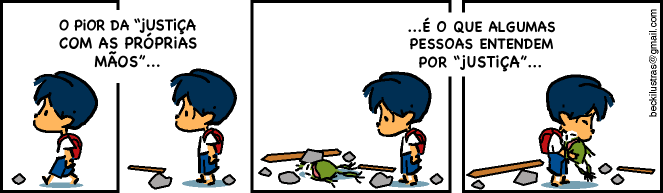 Disponível em: https://www.facebook.com/tirasarmandinho/?fref=ts. Acesso em 05/05/2016.TEXTO IIJovens infratores são amarrados e forçados a pular de uma ponte no RNDois jovens foram pegos quando pretendiam praticar assaltos. População resolveu fazer justiça com as próprias mãos.Em Natal, dois adolescentes foram flagrados tentando praticar assaltos, só que ao invés de chamar a polícia, alguns moradores preferiram tirar a roupa dos menores e ainda amarrá-los com cordas. Depois, eles foram obrigados a caminhar até uma ponte e pular na água.Os adolescentes foram rendidos por populares e aparecem em um vídeo feito com celular, nus, amarrados e, logo depois, eles foram obrigados a pular de uma ponte de aproximadamente sete metros.Os menores só sobreviveram porque foram resgatadas da água por pescadores. O caso foi registrado na delegacia e o delegado Natanion de Freitas condenou a ação. Ele disse que o caso será investigado.Disponível em: http://g1.globo.com/hora1/noticia/2016/04/jovens-infratores-sao-amarrados-e-forcados-pular-de-uma-ponte-no-rn.html. Acesso em: 08/05/2015.TEXTO IIIJustiça pelas próprias mãos é estado de barbárieHenrique TibúrcioA reação de parte da sociedade, de alguns políticos e até mesmo de alguns profissionais da imprensa diante dos terríveis episódios de ações de justiceiros no País é lamentável, para não dizer assustadora. Apoiar a agressão física, ou melhor, o espancamento público de pessoas que cometeram crimes revela a iminência de um estado de barbárie e demonstra a face cruel de uma sociedade que, amedrontada pela violência urbana, reage na mesma medida, se igualando, muitas vezes, àqueles que repudia.Em poucos dias, a reação em cadeia é alarmante. Pelo menos cinco Estados brasileiros relataram agressões públicas a pessoas que teriam cometido algum tipo de delito: Rio de Janeiro, Santa Catarina, Goiás, Distrito Federal e Mato Grosso do Sul. É inadmissível consentir tal comportamento em um Estado democrático de direito, onde os cidadãos e as instituições devem obediência à lei. Todos nós, independente de classe social, cor da pele ou poder aquisitivo, somos iguais perante a lei, sem distinção de qualquer natureza, com direito ao devido processo legal, à ampla defesa e ao contraditório, segundo a Constituição Federal.São inaceitáveis as justificativas de “Estado omisso”, lentidão do Judiciário e ineficiência da polícia. Os problemas existem sim e precisam ser enfrentados. A população demonstra descrença nas leis, na Justiça e no aparato policial. Entretanto, nada disso pode servir para legitimar tamanha brutalidade, sob o risco da banalização. Em uma democracia, não pode haver justiça pelas mãos da sociedade, do contrário podemos sucumbir à guerra civil, ou pior, à barbárie medieval. A devida apuração dos fatos e a punição dos agressores são fundamentais para coibir a repetição do crime Brasil afora, e são exatamente essas as cobranças da OAB-GO junto às autoridades. Os índices de criminalidade assombram o cidadão, é claro, e ele não obtém resposta imediata e satisfatória do poder público. Mas é preciso manter a cobrança, o protesto, a luta por investimentos reais e planejamento de políticas sociais que visem transformar a segurança pública em um serviço eficaz.Disponível em: http://www.oabgo.org.br/oab/noticias/artigo/25-02-2014-justica-pelas-proprias-maos-e-estado-de-barbarie-por-henrique-tiburcio/. Acesso em 05/05/2016. (Texto adaptado)TEXTO IVJustiça com as próprias mãosOdailson da SilvaDiariamente os telejornais de todo o país noticiam uma avalanche de crimes, que fazem as vítimas e/ou parentes, desesperadamente suplicarem: “eu quero justiça”! A dor é ainda maior, porque no momento mesmo da súplica, eles tem a triste certeza de que não serão atendidos.O Brasil é de fato, o país da impunidade. Apresenta-se então, os seguintes questionamentos: qual a ideia que essas pessoas tem sobre justiça? O que é a justiça para elas? Quem deve atender aos seus apelos? A quem cabe lhes dar justiça?A pena restritiva de liberdade, consoante o Código Penal brasileiro, se dá em virtude do indivíduo infringir as normas de convivência pacífica entre os homens. No século XVI, o filósofo inglês Thomas Hobbes, em seu livro Leviatã, pontuou que o estado natural do homem é a guerra, em virtude de desejarem as mesmas coisas, só podendo se adquirir a paz, mediante um Contrato Social, onde renunciariam suas liberdades ao Estado, passando a ser este o responsável pela aplicação da justiça. Como o Estado tem fracassado na sua missão, o estado natural do homem ressurge e o que se vê é uma violência espraiada por toda a sociedade.O descrédito com o Poder Judiciário no Brasil, traz como consequência o aumento no número dos justiceiros. Pois se o Estado não me oferece justiça, a farei com as próprias mãos, é o que toma assento no inconsciente coletivo das pessoas vitimadas pela violência generalizada. Isso decerto não aconteceria se vigente fosse de fato, o Contrato Social.Disponível em: http://www.opovo.com.br/app/opovo/opiniao/2014/05/16/noticiasjornalopiniao,3251615/justica-com-as-proprias-maos.shtml. Acesso em 04/05/2016. (Texto adaptado) INSTRUÇÕESO texto definitivo deve ser escrito à tinta, na folha própria, em até 30 linhas.A redação que apresentar cópia dos textos motivadores terá o número de linhas copiadas desconsiderado para efeito de correção.Receberá nota zero, em qualquer das situações expressas a seguir, o artigo de opinião que:tiver até 7 (sete) linhas escritas, sendo considerada insuficiente.fugir ao tema ou que não atender ao tipo gênero textual solicitado.ESPAÇO DESTINADO À PRODUÇÃO TEXTUAL010203040506070809101112131415161718192021222324252627282930